INTRODUCCIÓNEn el Depto. Acceso a la Información Pública estamos comprometidos a cumplir los mandatos establecidos en la Ley General de Libre Acceso a la Información Pública Ley 200-04, el Decreto No. 130-05 que crea el reglamento de dicha ley, la resolución No. DIGEIG-R-02-2017 y la Resolución DIGEIG 002-2021, con el objetivo de apoyar a entidades y personas tanto públicas como privadas otorgándoles las informaciones solicitadas, promoviendo así el buen hacer en el estado y una cultura de transparencia.Fundamentamos nuestro trabajo en la eficiencia, de manera que nuestras actuaciones se realizan optimizando el uso del tiempo, resolviendo los procedimientos en el plazo establecido por la Ley. Mediante este documento mostraremos la información correspondiente al cumplimiento de las solicitudes, el portal de transparencia, datos abiertos, logros y metas cumplidas en el periodo de octubre-noviembre.2023. CUMPLIMIENTO DE LAS SOLICITUDES DE INFORMACIÓN PÚBLICADurante el periodo citado, hemos recibido un total 21, solicitudes, las cuales fueron respondidas en los plazos que contempla la Ley General de Libre Acceso a la Información Pública No. 200-04. De estas, una (01) fue remitidas a otras instituciones, cuatro (04) rechazadas, cinco (5) respondidas dentro del plazo establecido. No existen solicitudes fuera de los plazos contemplados en la Ley 200-04.De estas solicitudes una (1) fue solicitada por un hombre y nueves (09) por mujeres. TRANSPARENCIAEn consonancia con lo establecido en la Resolución DIGEIG 002-2021, hemos coordinado la solicitud y carga de las informaciones publicadas en el Portal, se encuentran pendiente de evaluación los meses noviembre y diciembre 2023CUMPLIMIENTO METAS POAFormación servidores públicos Como meta propuesta en nuestro POA 2023, nos comprometimos en sensibilizar al 100% del personal de nuevo ingreso, labor que hasta al momento hemos estado realizando.Como parte de la promoción de una Cultura de Transparencia institucional, hemos realizado las sensibilizaciones siguientes: Sensibilización sobre la Ley 200-04 a todo personal de nuevo ingreso, un total de 12 nuevos colaboradores para el trimestre octubre-diciembre 2023.Como parte del programa de transparencia capacitamos a la Dirección de Servicios, sobre la Ley General de Libre Acceso a la Información Pública No. 200-04 (procedimientos, mecanismos y los límites al acceso a la información).Participación en actividades externasPara el trimestre octubre-diciembre 2023, la Dirección General de Ética a Integridad Gubernamental -DIGEIG, realizó la actividad:  “Capacitación en transparencia y herramientas vinculantes”DATOS ABIERTOSSe ha coordinado la solicitud y carga de las informaciones liberadas en el Portal Datos.gob.do, contando con los siguientes conjuntos de datos:Nóminas de Empleados, TSS, 2017 – 2019.Estadísticas Oficina Acceso a la Información (OAI), TSS, 2017- 2019.Recaudaciones y Notificaciones TSS, 2017 – 2019.Empleadores Activos en TSS, 2017 – 2019.Trabajadores Activos en TSS, 2017 – 2019.Estos se encuentran pendiente de evaluación. SOLICITUDES GESTIONADAS Hemos gestionada las siguientes solicitudes de información durante el periodo octubre-diciembre 2023.MESESSOLICITUDES RECIBIDASANTES DE 10 DIAS DE 10 A  15 DIAS REFERIDASRECHAZADASOctubre  202320101Noviembre 202361203Diciembre 202320011MesesCalificación Octubre 5/5Noviembre5/5DiciembrePendiente NO.CODIGO SAIP-SIPTIPO DE INFORMACIONÁREA GESTIONADA187346Necesito por favor que me suministren las estadísticas de los pagos realizados a la seguridad social de las bancas de loterías
y concesionarias de juegos de azar desde el periodo desde el 2013 a la fecha. desglosadas por
1. Pagos a la AFP
2. Pagos por seguro de salud
3.Pagos al INFOTEP
4. Cualquier otro pago realizado
Además necesito para el mismo periodo el número de empleados por lo cuales se realizan estos pagos, así como la cantidad
de dependientes que pagan el seguro de salud.Base de datos 286938De la proveedora del estado Ruth Esthel De León veloz RNC 01700220807, si está inscrita en la Tss,si está al día, números de
empleos y dirección del comercio y nivel de riesgo su está afiliadoRechazada389500Informacion de 12 empresas que contribuyen en el país. Rechazada  489503Monto dispersado mensual a las administradoras de Riesgo de Salud por afiliados de régimen contributivo y subsidiado para la
cobertura de accidentes de tránsito (fonamat) del año enero 2022 a diciembre 2023Base de datos 589498Deseo tener la información de las 12 empresas que más contribuyen a la TSS en
nuestro país. Sin mas por el memento, quedo de ustedes. Rechazada688741Oferta técnica completa de los proveedores QSI Global Ventures, SRL y Management Consulting Group, SRLBase de datos788468¿Deseamos saber si es correcto reportar unas vacaciones de un ex empleado que es un derecho adquirido, como un salario
en la TSS?
¿El pago de unas vacaciones a un ex empleado sin tener salario se debe reportar en TSS?
¿Es correcto reportar el pago de unas vacaciones de un ex empleado público, cuatro o cinco meses después de su salida?
¿Si no hay salario, cómo se puede reportar unas vacaciones a un ex empleado?
¿Es legal reintroducir a nómina de TSS a un ex empleado de una institución, para reportarle unas vacaciones que es un
derecho, no un salario, cuatro o cinco meses después de su salida de TSS?
¿Las vacaciones de ex empleados públicos que son derechos adquiridos pagadas cuatro meses después de su salida, ya no
son remuneraciones ni salario, se deben afectar con las retenciones de la TSS?Base de datos888215Solicitud listado de nómina 100%contribuyentes/habitantes dominicanos para los fines de auditoria, aumentos de salarios, reconocimientos y creación de la nueva nomina externa para los colaboradores y accionistas de la empresa pública-privada Rechazada990333Solicitud de Listado de Nombres de Empleadores y Empleados desde 1992-a la fecha; Incluyendo Nombre de la Compañía,
Sueldos, Fechas de Entradas y Salidas, Cargos y Otros Datos Básicos de Importancia para mi Trabajo Científico.
Motivacional: Auditoría Forense Uno a UnoRechazada1090389informaciones varias, competente para otra entidad.  Referida 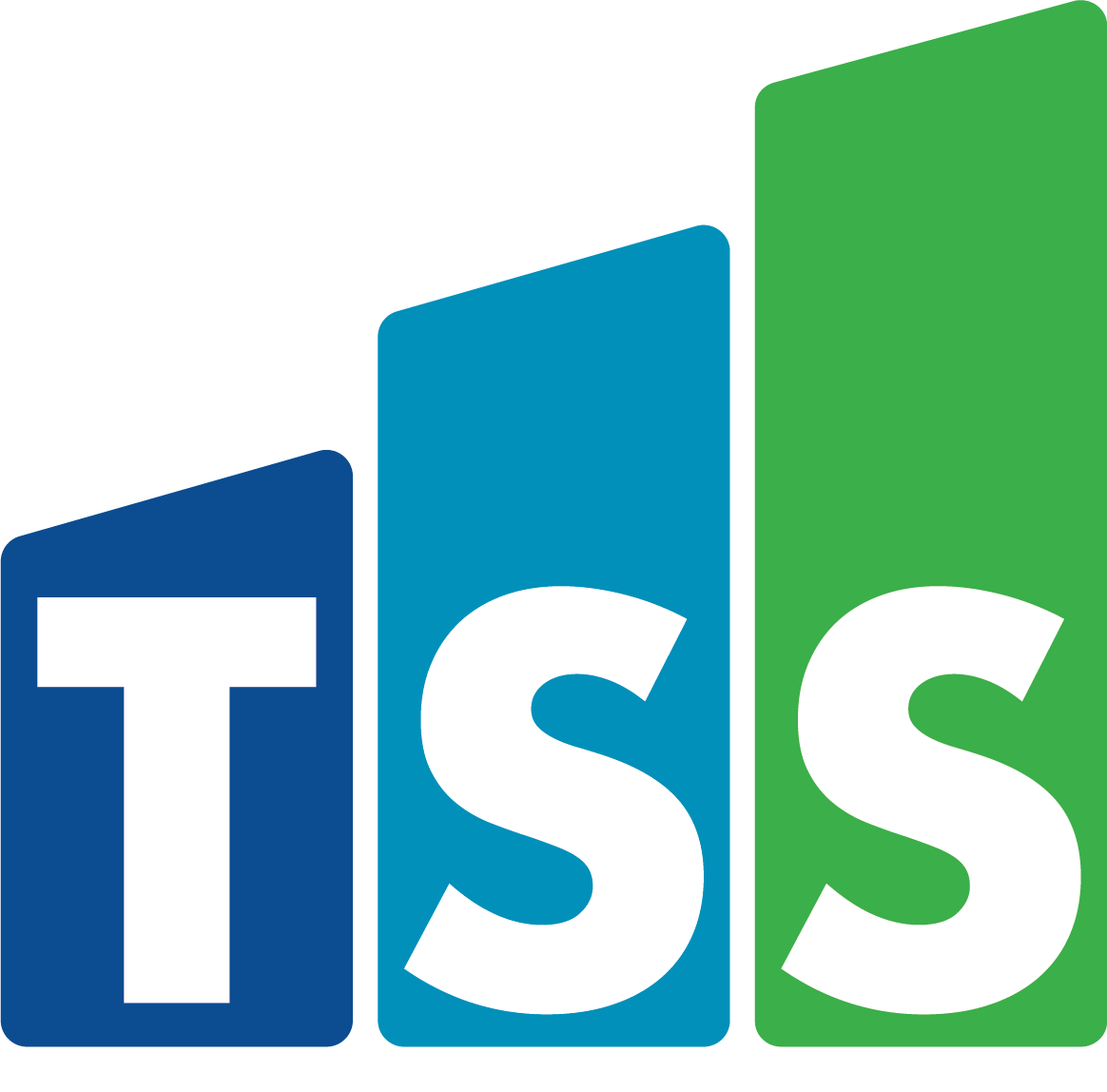 